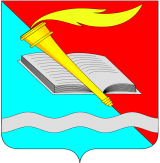 АДМИНИСТРАЦИЯ ФУРМАНОВСКОГО МУНИЦИПАЛЬНОГО РАЙОНА ПОСТАНОВЛЕНИЕ от ________________2020				                               № _____________г. Фурманов Об организации подготовки и проведения сельскохозяйственной микропереписи 2021 года на территории Фурмановского муниципального районаВ соответствии с частью 3 статьи 9 Федерального закона от 21.07.2005 года № 108-ФЗ  «О Всероссийской сельскохозяйственной переписи», постановлением Правительства Российской Федерации от       29 августа 2020года №1315 «Об организации сельскохозяйственной микропереписи 2021 года», администрация Фурмановского муниципального района п о с т а н о в л я е т:1.	Принять к сведению, что с 1 августа по 30 августа 2021 года будет проводиться сельскохозяйственная микроперепись по состоянию на 1 июля 2021 года.Ответственным за подготовку и проведение сельскохозяйственной микропереписи 2021 года на территории Фурмановского муниципального района определено подразделение территориального органа Федеральной службы государственной статистики по Ивановской области в Фурмановском районе.2.	Образовать межведомственную комиссию по подготовке и проведению в 2021 году на территории Фурмановского муниципального района сельскохозяйственной микропереписи, утвердить ее состав (Приложение 1) и Положение о межведомственной комиссии (Приложение 2).3. Комитету по управлению муниципальным имуществом и земельным отношениям администрации Фурмановского муниципального района, отделу экономического  развития и торговли администрации Фурмановского муниципального района предоставлять подразделению территориального органа Федеральной службы государственной статистики по Ивановской области в Фурмановском районе необходимую информацию по вопросам, связанным с подготовкой и проведением сельскохозяйственной микропереписи 2021 года.4. Рекомендовать главам сельских поселений Фурмановского муниципального района в соответствии со своими полномочиями оказывать содействие подразделению территориального органа Федеральной службы государственной статистики по Ивановской области в Фурмановском районе в реализации их полномочий по подготовке и проведению сельскохозяйственной микропереписи, в том числе:а)	 оказать содействие подразделению территориального органа Федеральной службы государственной статистики по Ивановской области в Фурмановском районе в привлечении граждан Российской Федерации, проживающих на территории соответствующих поселений, к сбору сведений об объектах переписи;б)	не осуществлять в 2021 году преобразования административно- территориальных и муниципальных образований, а также переименования географических объектов;в)	представить в подразделение территориального органа Федеральной службы государственной статистики по Ивановской области в Фурмановском районе сведения о расположенных на территории соответствующих поселений хозяйствах населения, владеющих земельными участками или использующих эти участки, либо имеющих поголовье сельскохозяйственных животных, актуализированными по состоянию на 1 июля 2020 года (срок до 1 октября 2020 года);г)	обеспечить ежегодное обновление записей в похозяйственных книгах о личных подсобных хозяйствах граждан;д) организовать проведение информационно-разъяснительной работы среди населения о необходимости участия в проведении сельскохозяйственной микропереписи 2021 года.5. Рекомендовать:5.1. Отделу Министерства внутренних дел России по Фурмановскому району обеспечить безопасность лиц, осуществляющих сбор сведений об объектах переписи, и сохранность переписных листов и иных документов переписи в Фурмановском муниципальном районе.5.2.	Отделению надзорной деятельности и профилактической работы Фурмановского района УНПР ГУ МЧС России по Ивановской области принять меры по обеспечению пожарной безопасности помещений переписных, инструкторских и стационарных участков на территории Фурмановского муниципального района.6. Постановление опубликовать в официальном издании «Вестник администрации Фурмановского муниципального района и Фурмановского районного Совета», а также разместить на официальном сайте Фурмановского муниципального района.7. Контроль за исполнением постановления возложить на заместителя главы администрации Фурмановского муниципального района А.А.Клюева.Глава Фурмановского муниципального района                                                    Р.А.СоловьевЮ.В.Устинова8(49341)22131Приложение 1к постановлению администрацииФурмановского муниципального районаот  30.09.2020   № 743-1СОСТАВ межведомственной комиссии по подготовке и проведению в 2021 году на территории Фурмановского муниципального района сельскохозяйственной микропереписиПриложение 2к постановлению администрацииФурмановского муниципального районаот 30.09.2020   № 743-1ПОЛОЖЕНИЕо межведомственной комиссии по подготовке и проведению в 2021 году на территории Фурмановского муниципального района сельскохозяйственной микропереписи1.	Межведомственная комиссия по подготовке и проведению в 2021 году на территории Фурмановского муниципального района сельскохозяйственной микропереписи (далее - Комиссия) образована для координации и обеспечения согласованных действий территориальных органов федеральных органов исполнительной власти, исполнительных органов государственной власти Ивановской области, органов местного самоуправления Фурмановского муниципального района, а также в целях обеспечения организации и контроля выполнения комплекса работ по подготовке и проведению сельскохозяйственной микропереписи 2021 года на территории Фурмановского муниципального района.2.	Комиссия в своей работе руководствуется Конституцией Российской Федерации, федеральными конституционными законами, федеральными законами, указами и распоряжениями Президента Российской Федерации, постановлениями и распоряжениями Правительства Российской Федерации, законами и правовыми актами Ивановской области, Уставом Фурмановского муниципального района, а также настоящим Положением.3.	Основными задачами Комиссии являются:3.1.	 Обеспечение согласованных действий территориальных органов федеральных органов исполнительной власти, исполнительных органов государственной власти Ивановской области, органов местного самоуправления Фурмановского муниципального района по подготовке и проведению сельскохозяйственной микропереписи 2021 года.3.2.	 Оперативное решение вопросов, связанных с подготовкой и проведением сельскохозяйственной микропереписи 2021 года.4.	Комиссия для осуществления возложенных на нее задач:4.1.	Рассматривает вопросы взаимодействия территориальных органов федеральных органов исполнительной власти, исполнительных органов государственной власти Ивановской области, органов местного самоуправления Фурмановского муниципального района в ходе подготовки и проведения сельскохозяйственной микропереписи 2021года.4.2.	 Осуществляет контроль за ходом подготовки и проведения сельскохозяйственной микропереписи 2021 года. 4.3.	 Рассматривает предложения по вопросам:организации привлечения граждан для участия в проведении сельскохозяйственной микропереписи 2021 года;привлечения организаций различных организационно-правовых форм к работе по подготовке и проведению сельскохозяйственной микропереписи 2021 года.5.	Комиссия имеет право:5.1.	 Заслушивать на своих заседаниях информацию представителей территориальных органов федеральных органов исполнительной власти, исполнительных органов государственной власти Ивановской области, органов местного самоуправления Фурмановского муниципального района о ходе подготовки и проведения сельскохозяйственной микропереписи 2021 года.5.2.	 Запрашивать у территориальных органов федеральных органов исполнительной власти, исполнительных органов государственной власти Ивановской области, органов местного самоуправления Фурмановского муниципального района, организаций материалы по вопросам подготовки и проведения сельскохозяйственной микропереписи 2021 года.5.3.	 Направлять в территориальные органы федеральных органов исполнительной власти, исполнительные органы государственной власти Ивановской области, органы местного самоуправления Фурмановского муниципального района рекомендации по вопросам сельскохозяйственной микропереписи 2021 года.5.4.	 Привлекать к работе Комиссии представителей территориальных органов федеральных органов исполнительной власти, исполнительных органов государственной власти Ивановской области, органов местного самоуправления Фурмановского муниципального района, представителей организаций и средств массовой информации.5.5.	 Создавать рабочие группы для проработки предложений по вопросам, связанным с решением возложенных на Комиссию задач.6.	Комиссия формируется на представительной основе.В состав Комиссии включаются представители территориальных органов федеральных органов исполнительной власти, исполнительных органов государственной власти Ивановской области, органов местного самоуправления Фурмановского муниципального района. В состав Комиссии могут включаться представители органов государственной власти, других государственных органов, научных, общественных и религиозных организаций и средств массовой информации, которые имеют право совещательного голоса.7.	Председатель Комиссии:а)	осуществляет общее руководство работой Комиссии, проводит заседания Комиссии;б)	  председательствует на заседаниях Комиссии;в)	вносит предложения в повестку дня заседания Комиссии;г)	определяет дату, время и место проведения заседания Комиссии;д) выносит на голосование предложения по рассматриваемым вопросам, организует голосование.8.	Заместитель председателя Комиссии:а)	осуществляет функции председателя Комиссии в его отсутствие;б)	выполняет поручения председателя Комиссии.9.	Ответственный секретарь Комиссии:а)	организует проведение заседаний Комиссии;б)	организует сбор и подготовку материалов для рассмотрения на заседаниях Комиссии;в)	уведомляет членов Комиссии и приглашенных на его заседания лиц о дате, времени и месте проведения заседания Комиссии и повестке дня;г)	знакомит членов Комиссии и приглашенных на его заседания лиц с материалами, подготовленными к заседанию Комиссии;д)	осуществляет подсчет голосов по итогам голосования;е)	ведет протоколы заседаний Комиссии.10.	Члены Комиссии:а)	присутствуют на заседаниях Комиссии и участвуют в обсуждении рассматриваемых вопросов и выработке решений;б)	вносят предложения в повестку дня заседания Комиссии;в)	знакомятся с материалами по вопросам, выносимым на рассмотрение Комиссии;г)	участвуют в подготовке вопросов, выносимых для обсуждения на заседания Комиссии;д)	выполняют поручения председателя Комиссии.11.	Члены Комиссии, ответственные за подготовку вопросов, вынесенных на рассмотрение на заседания Комиссии, обеспечивают оформление необходимых материалов.Подготовленные материалы представляются ответственному секретарю Комиссии не позднее 2 рабочих дней до дня проведения заседания Комиссии.12.	Заседания Комиссии проводятся не реже одного раза в квартал в соответствии с планом работы. Заседания Комиссии считаются правомочными в случае присутствия на них более половины ее членов.13.	Решения Комиссии принимаются простым большинством голосов присутствующих на заседании членов Комиссии путем открытого голосования. В случае равенства голосов решающим является голос председателя Комиссии.Решения Комиссии оформляются протоколами заседаний, которые подписываются председателем Комиссии или его заместителем, председательствующим на заседании, и ответственным секретарем Комиссии.14.	Решения Комиссии, принятые в пределах ее компетенции, являются обязательными для органов, представленных в Комиссии, а также для предприятий и организаций, действующих в сфере ведения этих органов.Клюев Александр Александровичпредседатель межведомственной комиссии, заместитель главы администрации Фурмановского муниципального района;Егорова Анжела Ивановназаместитель председателя межведомственной комиссии, специалист-эксперт подразделения территориального органа Федеральной службы государственной статистики по Ивановской области в Фурмановском районе (по согласованию);Шипулина Лучия Васильевнасекретарь межведомственной комиссии, главный специалист отдела экономического развития и торговли администрации Фурмановского муниципального района.Члены комиссии:Куранова Ольга Владимировназаместитель главы по финансовым вопросам администрации  Фурмановского муниципального района;Жилова Наталья Вадимовнапредседатель комитета по управлению муниципальным имуществом и земельным отношениям администрации Фурмановского муниципального района;Копков Николай Леодоровичзаместитель начальника полиции по охране общественного порядка ОМВД России по Фурмановскому району (по согласованию);Корягина Ирина Витальевнаи.о.начальника Межрайонной  ИФНС №4 по Ивановской области (по согласованию);Дудкина Елена Юрьевнаначальник Фурмановского отделения Ивановского филиала ФГУП «Ростехинвентаризация-Федеральное БТИ» (по согласованию);Устинова Юлия Владимировнаначальник отдела экономического развития и торговли администрации Фурмановского муниципального района;Коршунов Андрей АлександровичНиколаева Светлана НиколаевнаЗобнин Алексей ВладимировичШиганов Максим ЕвгеньевичДенисова Татьяна НиколаевнаБачу Екатерина Александровнаначальник отделения надзорной деятельности и профилактической работы Фурмановского района УНПР ГУ МЧС России по Ивановской области (по согласованию);врип главы Иванковского сельского поселения;глава Панинского сельского поселения;глава Широковского сельского поселения;врип главы Хромцовского сельского поселения;врип главы Дуляпинского сельского поселения.